Анкета участника конкурса.I. Общие сведения1. Кундерева Елена Вячеславовна – учитель, первая квалификационная категория 2. МОУ СОШ № 19, учитель биологии и химии3. Биология, природоведение, ОБЖ4. 19 часов5. Урок для компьютерного класса6. Мультимедийная интерактивная доскаМультимедийный проекторКласс-комплект индивидуальных ноутбуков для учащихсяНоутбук для учителя7.Электронный учебник МС-школа «Биология-9»Программа электронного тестирования МС-школа. Учебное электронное издание. Лабораторный практикум Биология  6-11,             Республиканский мультимедиа центр, 2004Электронные материалы к уроку, подготовленные учителем8.  Изучаемая тема урока: «Основы селекции. Работы Н.И.Вавилова». Это шестой модульный урок по теме: Организменный уровень организации живого». Ребята уже познакомились с закономерностями наследования признаков, различными видами скрещивания, наследственностью и изменчивостью. Данный урок апробирован в феврале 2008 года  как «Урок в условиях информатизации учебно-воспитательного процесса» в серии школьных открытых уроков.Образовательный аспект:Сформировать первоначальные знания о селекции как науке;Познакомить с основными методами селекции и дать представление об их применении;Раскрыть значение учения Н.И.Вавилова о центрах многообразия и происхождения культурных растений для развития селекции. Развивающий аспект:Продолжить формирование информационно-коммуникативной компетенции учащихся; Продолжить формирование умения работать с различными источниками информации.Воспитательный аспект:Создать условия для работы учащихся в индивидуальном режиме;Цель и задачи урока: Формировать естественнонаучную картину мира.Требования к уровню подготовки учениковВ результате изучения темы ученик должен: Знать/понимать:Каковы законы наследственности и как ими пользуется человек в своей практической деятельности. Основные методы селекционной работы  с растениями и животными и их использование в сельскохозяйственной практике.Уметь:Применять знания закономерностей наследственности и изменчивости для обоснования методов селекции,Проводить самостоятельный поиск биологической информации: нахождение в тексте учебника, биологическом словаре, справочнике значение биологических терминов (в том числе с использованием информационных технологий). Формирование новых знаний с использованием самостоятельной работы с электронным учебником обеспечило обязательный уровень усвоения государственных стандартов образования. Каждый ученик достиг того уровня знаний, который соответствует его способностям и потребностям. Эта работа развивает самостоятельность ученика, повышает заинтересованность в оценке; учитель успешнее решает проблему индивидуального подхода и дифференциации обучения. Кроме того, учитель, работающий по этой технологии, постоянно повышает своё методическое мастерство, а именно оно является одним из главных условий качества знаний учащихся.Поставленные цели урока реализованы, методы обучения обеспечили мотивацию деятельности, сотрудничество учителя и учащихся, контроль. Формы организации познавательной деятельности обеспечили: сотрудничество между учащимися, включение каждого ученика в деятельность по достижению цели.9.  Адрес: г. Ковров, ул. Киркижа, д.8, кВ. 62Тел. 6-12-27,  e-mail e.v.kunderevaПредмет, классБиология9 аБиология9 аИКТТема урокаОсновы селекции. Работы Н.И.ВавиловаОсновы селекции. Работы Н.И.ВавиловаОсновы селекции. Работы Н.И.ВавиловаЦель и задачи урокаОбразовательный аспект:Сформировать первоначальные знания о селекции как наукеПознакомить с основными методами селекции и дать представление об их примененииРаскрыть значение учения Н.И.Вавилова о центрах многообразия и происхождения культурных растений для развития селекции Развивающий аспект:Продолжить формирование информационно-коммуникативной компетенции учащихся Продолжить формирование умения работать с различными источниками информацииВоспитательный аспект:Создать условия для работы учащихся в индивидуальном режимеФормировать естественнонаучную картину мираОбразовательный аспект:Сформировать первоначальные знания о селекции как наукеПознакомить с основными методами селекции и дать представление об их примененииРаскрыть значение учения Н.И.Вавилова о центрах многообразия и происхождения культурных растений для развития селекции Развивающий аспект:Продолжить формирование информационно-коммуникативной компетенции учащихся Продолжить формирование умения работать с различными источниками информацииВоспитательный аспект:Создать условия для работы учащихся в индивидуальном режимеФормировать естественнонаучную картину мираОборудование Раздаточный материал: лист организации самостоятельной работы «Использование генетических основ селекции».Раздаточный материал: лист организации самостоятельной работы «Использование генетических основ селекции».Мультимедийная интерактивная доскаМультимедийный проекторКласс-комплект индивидуальных ноутбуков для учащихсяНоутбук для учителяСредства обученияУчебник В.В.Пасечник Биология 9 класс. Введение в общую биологию и экологию.Учебник В.В.Пасечник Биология 9 класс. Введение в общую биологию и экологию.Электронный учебник МС-школа «Биология-9»Программа электронного тестирования МС-школаУчебное электронное издание. Лабораторный практикум Биология  6-11, Республиканский мультимедиа центр,2004Электронные материалы к уроку, подготовленные учителемАлгоритм модульного урокаОдин модульный урок состоит из трех модулей по 25 минут. 1 модуль – коррекция и контроль знаний,2 модуль – формирование новых знаний,3 модуль – закрепление и коррекция знаний.Один модульный урок состоит из трех модулей по 25 минут. 1 модуль – коррекция и контроль знаний,2 модуль – формирование новых знаний,3 модуль – закрепление и коррекция знаний.Этапы урокаДеятельность учителя и учащихсяДеятельность учителя и учащихсяДеятельность учителя и учащихсяЭтап 1.ОрганизационныйВводное слово учителя. Мотивация. Ход урока.Этап 2.Входящий контроль знаний (Актуализация зон ближайшего развития, усвоенных, опорных ЗУН)Коррекция и актуализация знаний учащихся в ходе решения кроссворда по теме: «Изменчивость».Кроссворд на интерактивной доске.По вертикали: 1. Наука о наследственности и изменчивости.По горизонтали:1. Организм, полученный в результате скрещивания особей, отличающийся наследственными задатками. 2. Процесс передачи наследственных признаков от поколения к поколению.3. Участок молекулы ДНК, ответственный за синтез определенной молекулы белка и обуславливающий развитие определенного признака.4. Совокупность признаков и свойств организма, проявляющиеся при взаимодействии генотипа со средой обитания.5. Совокупность генов,  Которую организм получает от родителей.6. Наследственное изменение, которое выражается в кратном увеличении числа хромосом.7. Одна из важнейших областей практического применения изменчивости, представляет собой «эволюцию» направляемую волей человека.8. Наследственное изменение генотипа.№ 7 вызывает затруднение. В ходе краткой беседы обнаруживается дефицит знаний по теме. На основе этого формулируется тема и задачи урока.Электронное тестирование «Закономерности изменчивости». ( Работа учащихся с индивидуальным компьютером)      1. Изменчивость признаков, не связанная с изменением   генотипа особи:Модификационная;Мутационная; Гетерозис; Полиплоидия;     2.Изменения, которые возникают в хромосомах под воздействием факторов среды: Модификации; Адаптации; Норма реакции; Мутации;    3 Чаще всего модификациям подвержены:   Рост, вес, плодовитость; Цвет глаз, группа крови, структура волос; Цвет глаз, группа крови, выносливость; Рост, вес, цвет глаз;   4.Причины, вызывающие мутации:Климатические изменения, смена времен года; Ионизирующее излучение, наркотические вещества, высокая температура; Ионизирующее излучение, высокая температура; Суточные колебания температуры;    5. Соотнесите типы изменчивости с особенностями их проявления:  Изменчивость – это свойство организмов: Взаимодействовать со средой обитания;Приобретать новые признаки в процессе индивидуального развития; Передавать свои признаки и особенности развития потомству;Реагировать на изменения окружающей среды; Подведение итогов тестирования. Демонстрация результатов электронной поверки тестов, объявление норм оценок.(пример одной страницы) 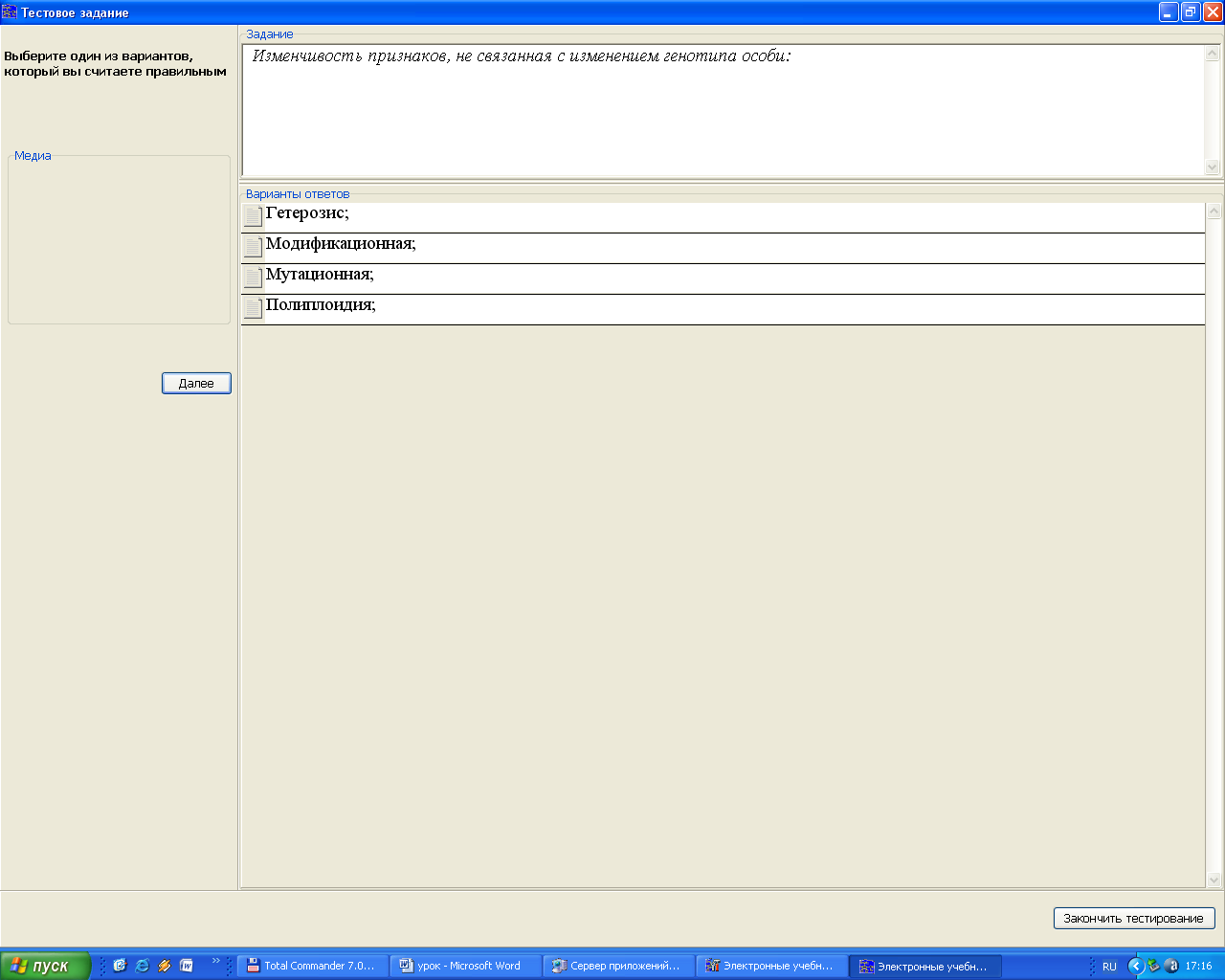 (пример одной страницы) Этап 3.Изучение нового (формирование новых ЗУН)Объяснение учителя.1. Структура урока на основе электронного учебника МС-Школа «Биология 9»В содержании темы выделены структурные единицы (основные понятия, задача, пример, явление и т.д.). Каждая структурная единица обозначается некоторой геометрической фигурой. Прямоугольником обозначены основные понятия, изучаемые в данном разделе.      Такого рода материал играет вспомогательную роль, он важен для облегчения усвоения знаний учащимися.   Затем, устанавливаются логические связи между структурными единицами в виде горизонтальных и вертикальных линий. Таким образом, выстраивается иерархия структурных единиц соответствующего параграфа. Если связь имеет место между структурными единицами из различных параграфов, то она указывается в виде ссылок. Слева от структурной единицы перечисляются те, которые используются при изложении этой структурной единицы, входящие, а справа – те, при изложении которых используется данная структурная единица – выходящие. Структурные единицы являются содержательными, так как цель выражается в конкретном содержании, которое ученик должен усвоить. «Входя» в любую структурную единицу, мы видим на экране полную информацию о ней: содержание, рисунок (анимационный). Содержание раскрывает основные понятия, законы, сущность биологических процессов. Рисунок демонстрирует строение биологического объекта, механизм процесс2. Введение понятия селекция.- демонстрация анимации § 7 электронного учебника МС-Школа Биология 9, (родоначальник – дикорастущая капуста → современный вид – капуста белокочанная) и подготовленных  учителем электронных материалов.2. Знакомство учащихся с основными методами, применяемыми в селекции растений. Животных и микроорганизмов с использованием подготовленных электронных материалов:3. Рассказ учителя о работах Вавилова Н.И. с использованием подготовленных электронных материалов 4.Представление анимации карты электронного учебника МС-Школа § 7 «Центры происхождения культурных растений. Самостоятельная работа учащихся с информацией электронного учебника на индивидуальных компьютерах, заполняют таблицу «Центры происхождения культурных растений (по Вавилову)», подходят к выводу, что центры формообразования культурных растений связаны с очагами человеческой культуры.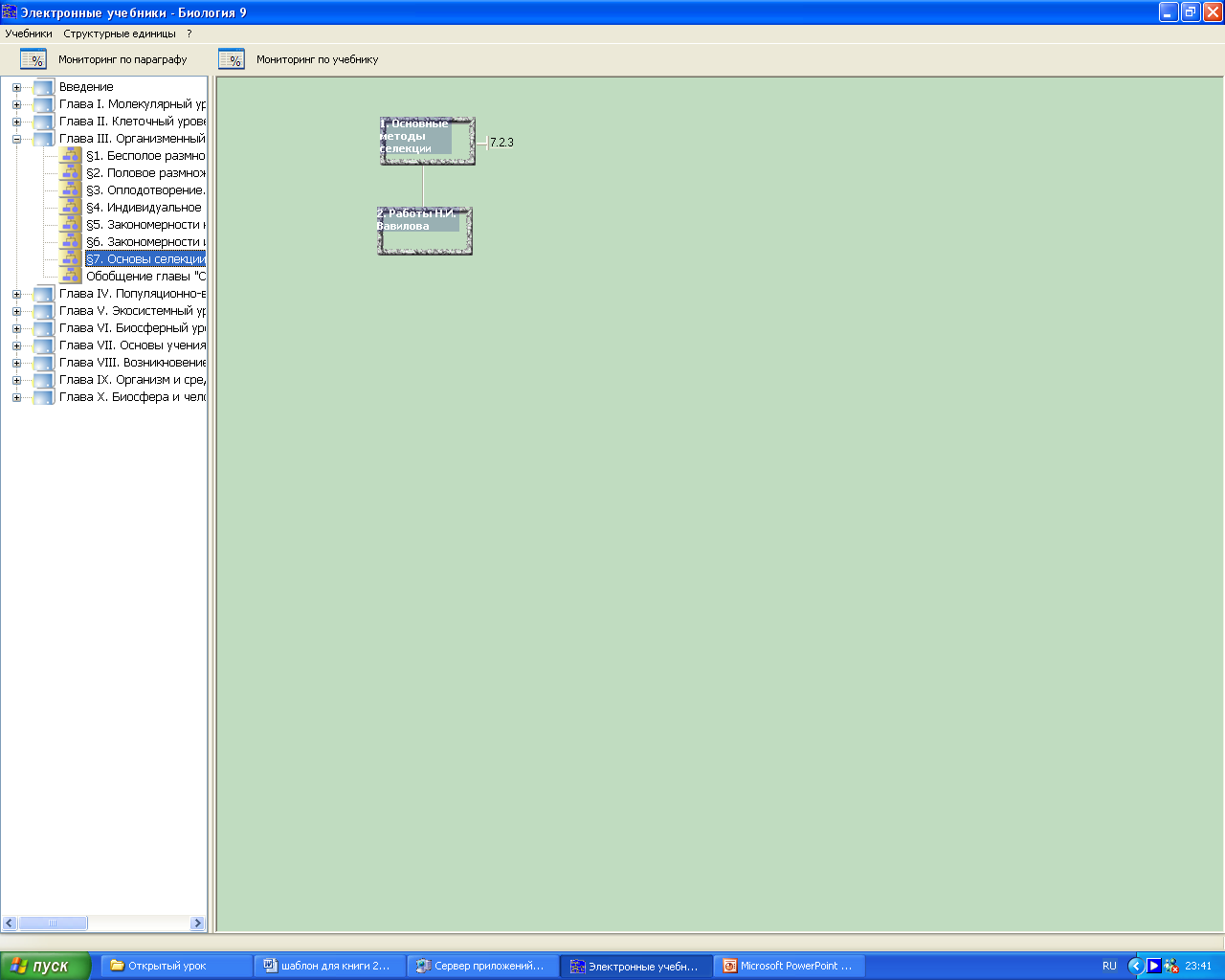 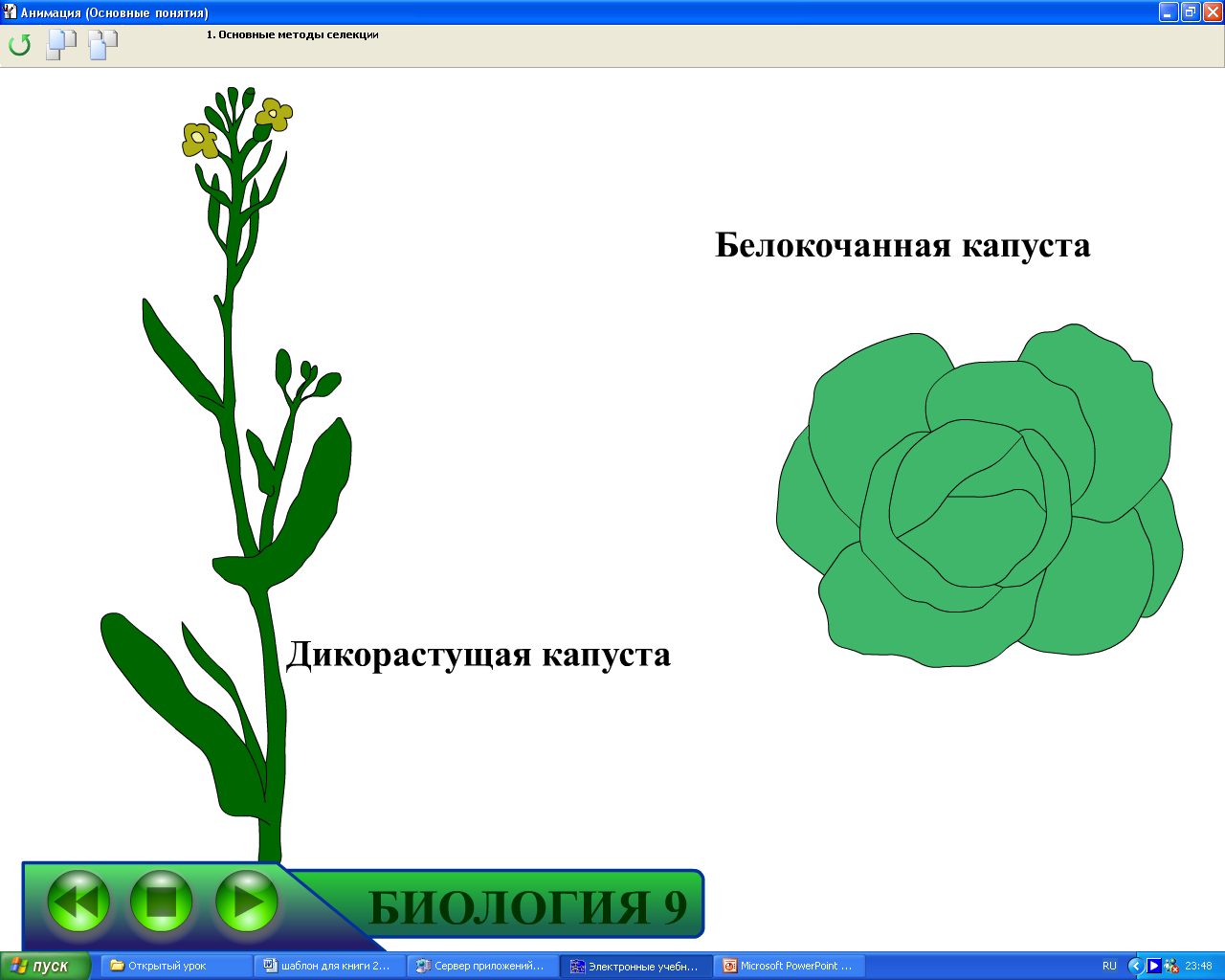 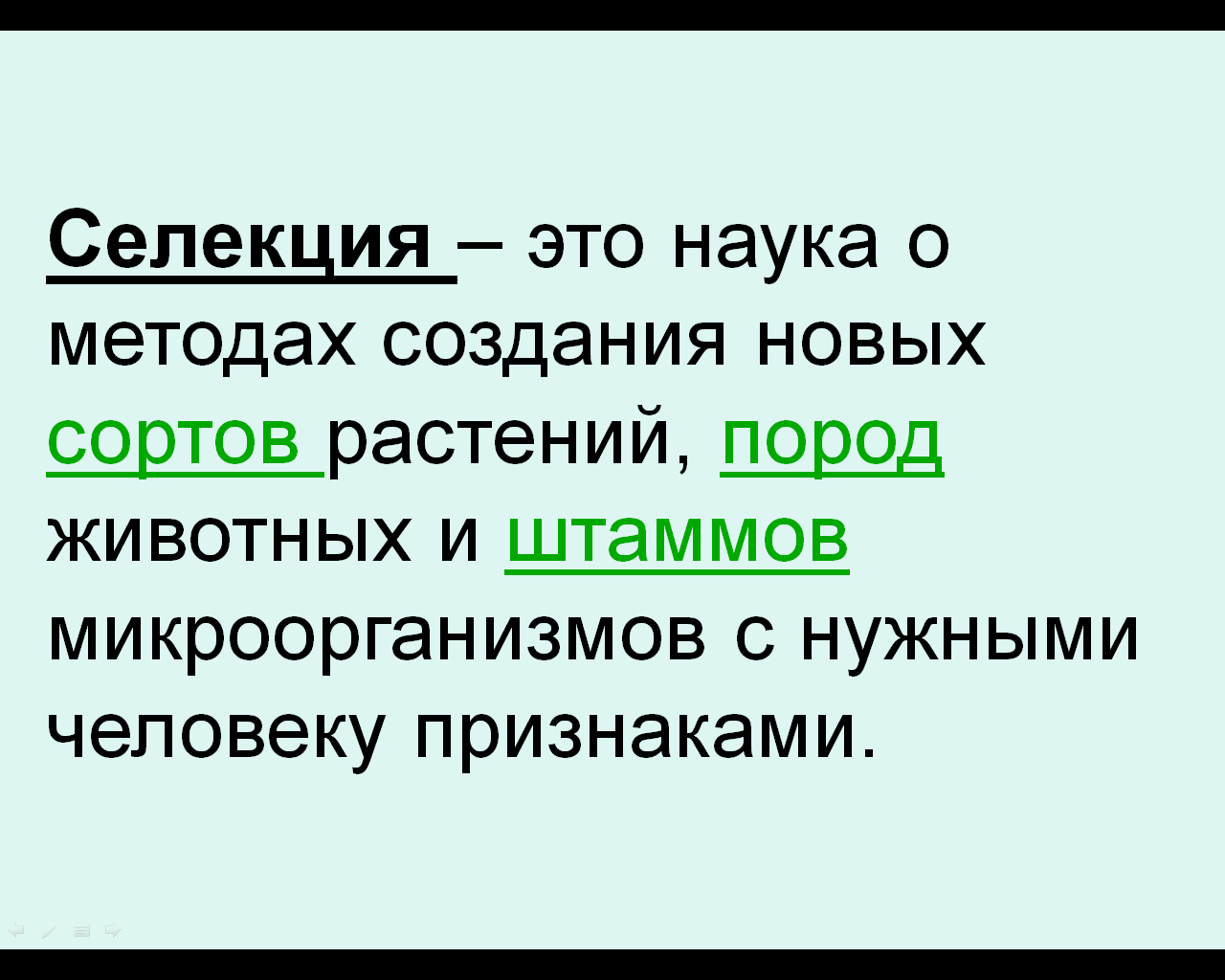 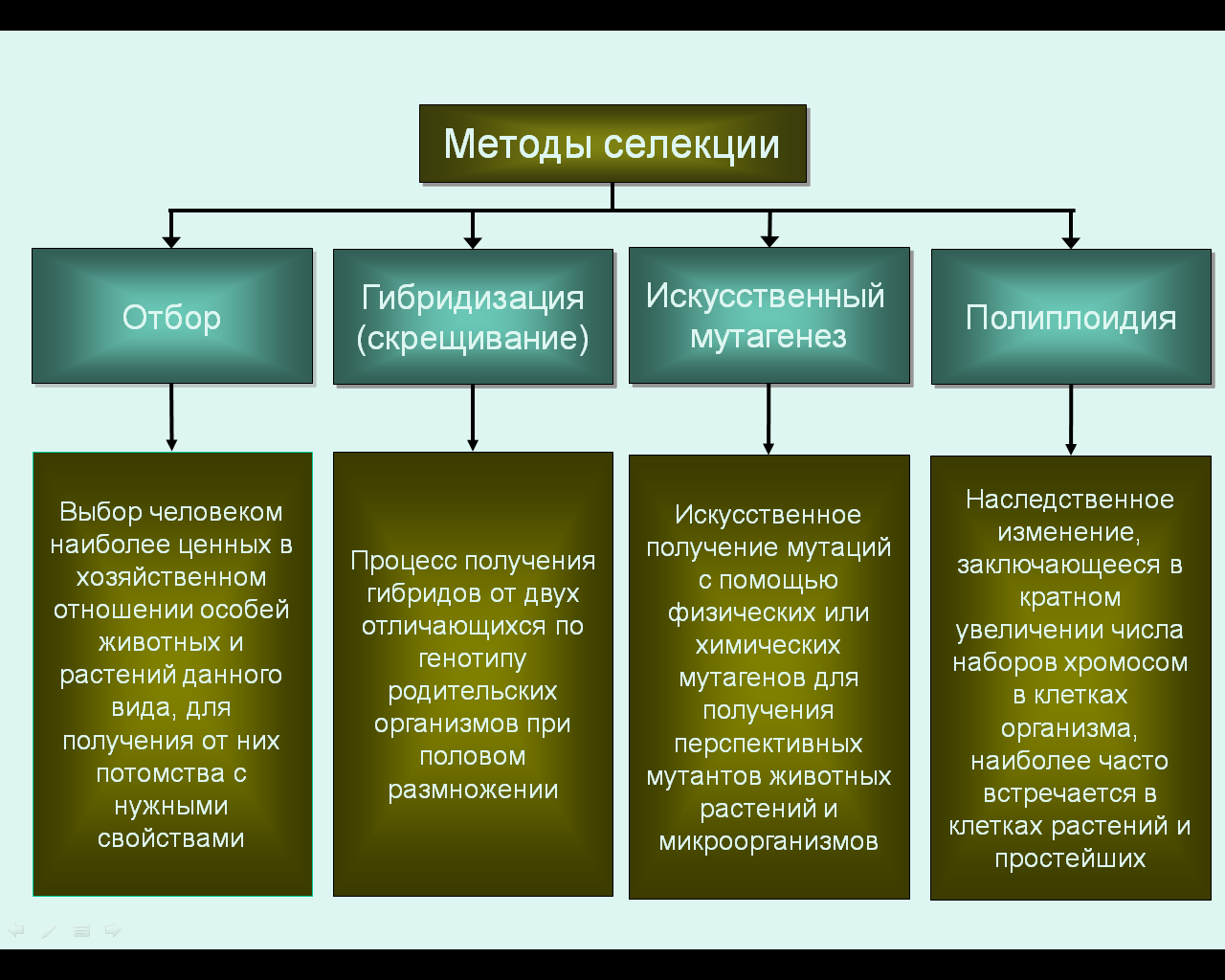 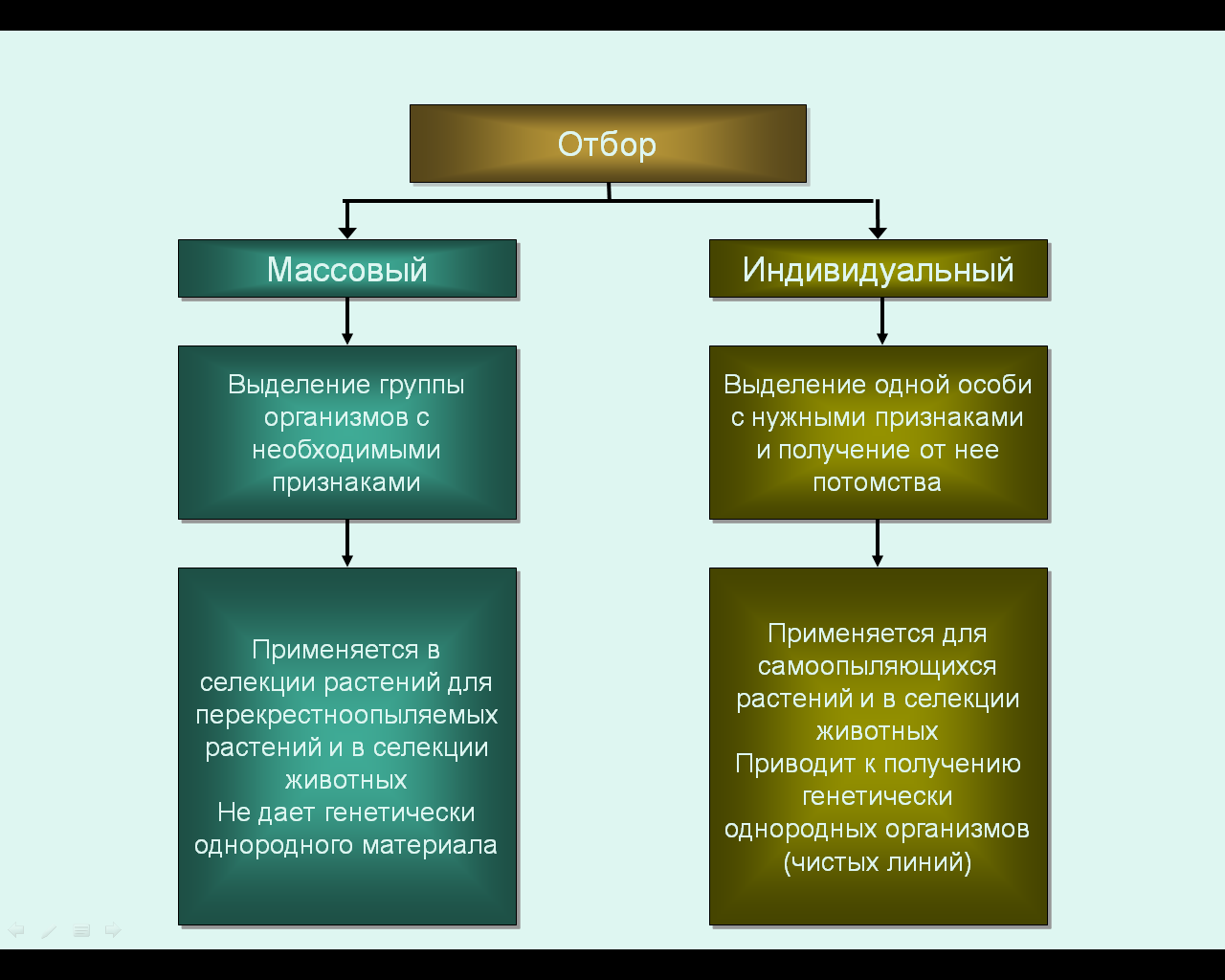 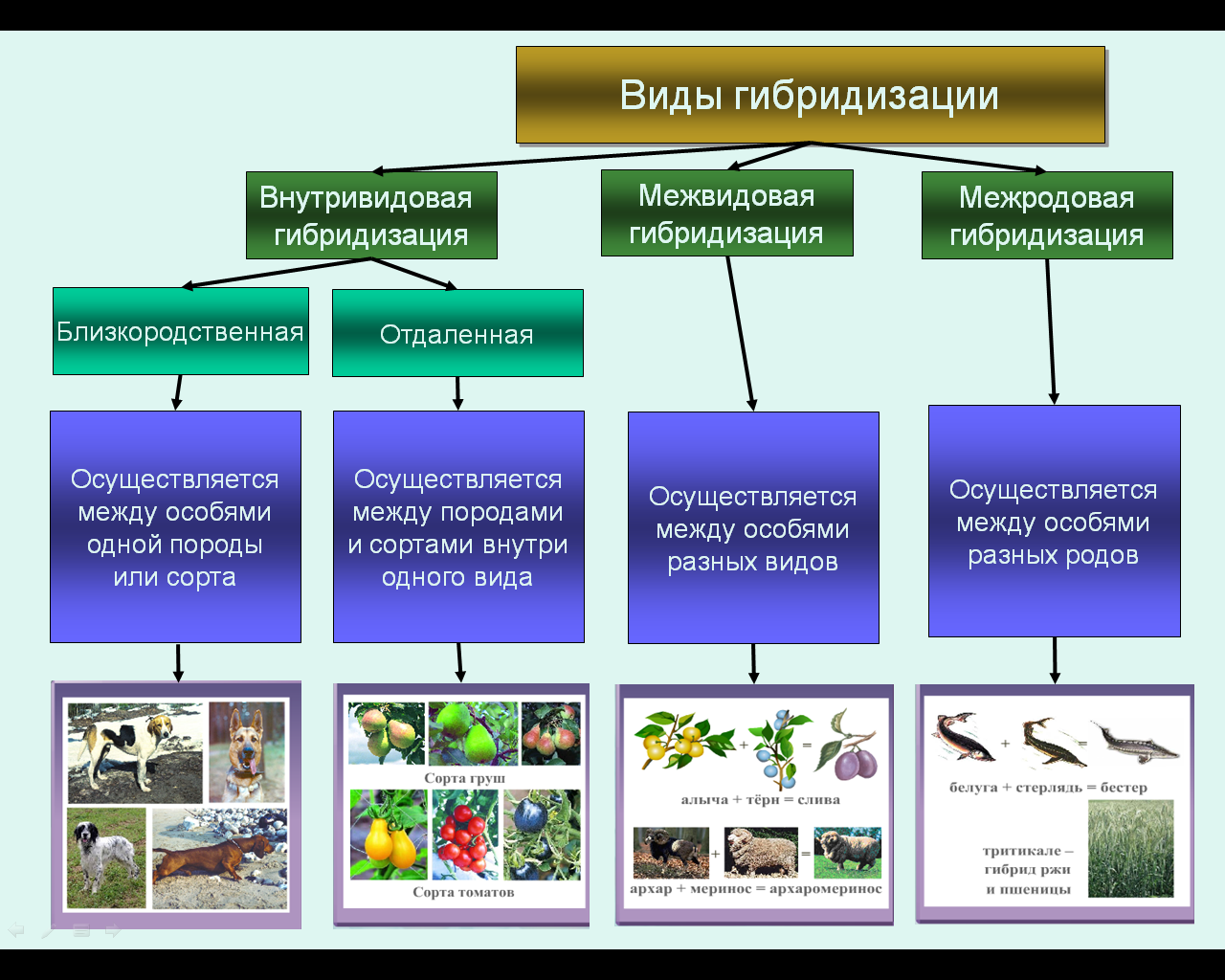 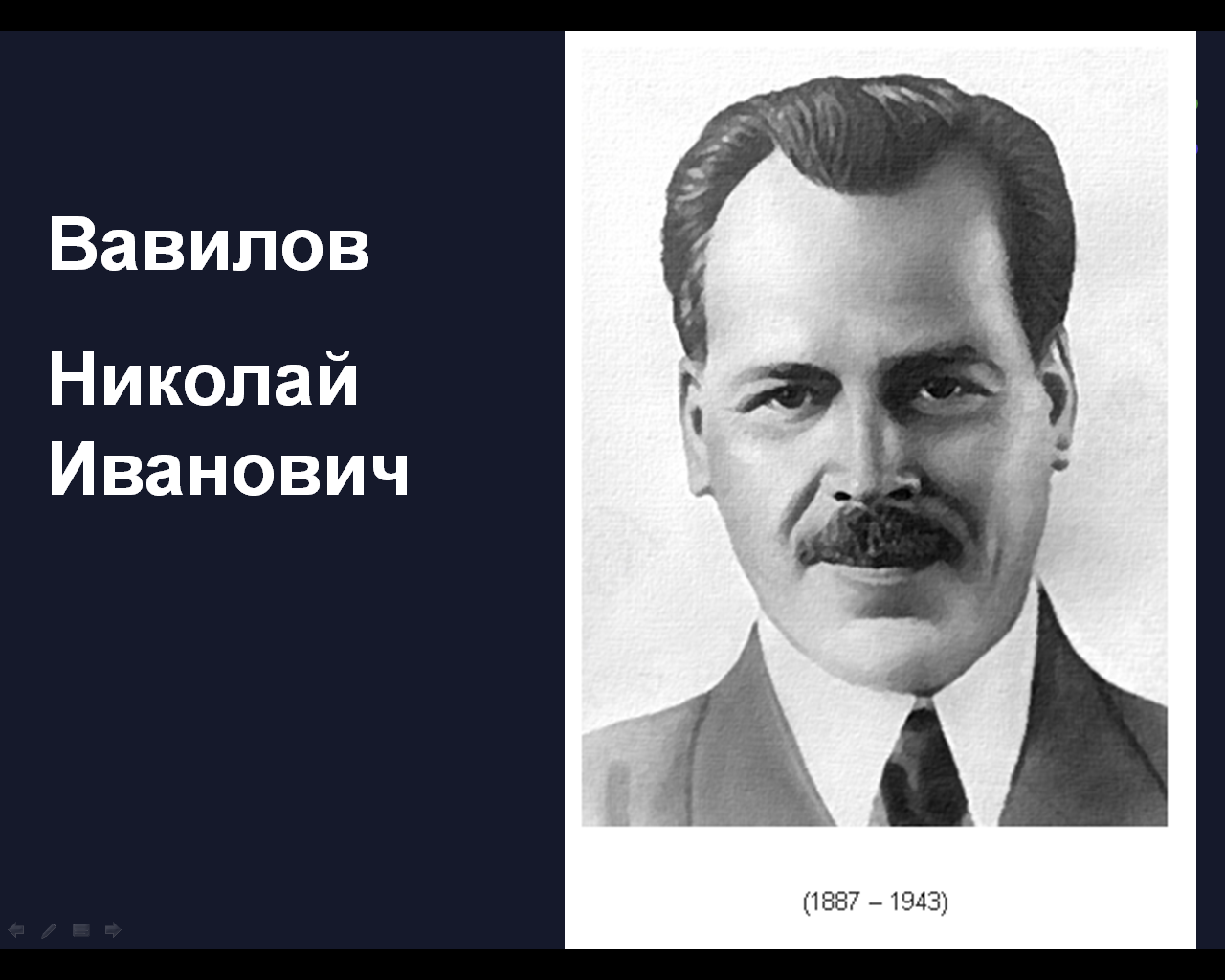 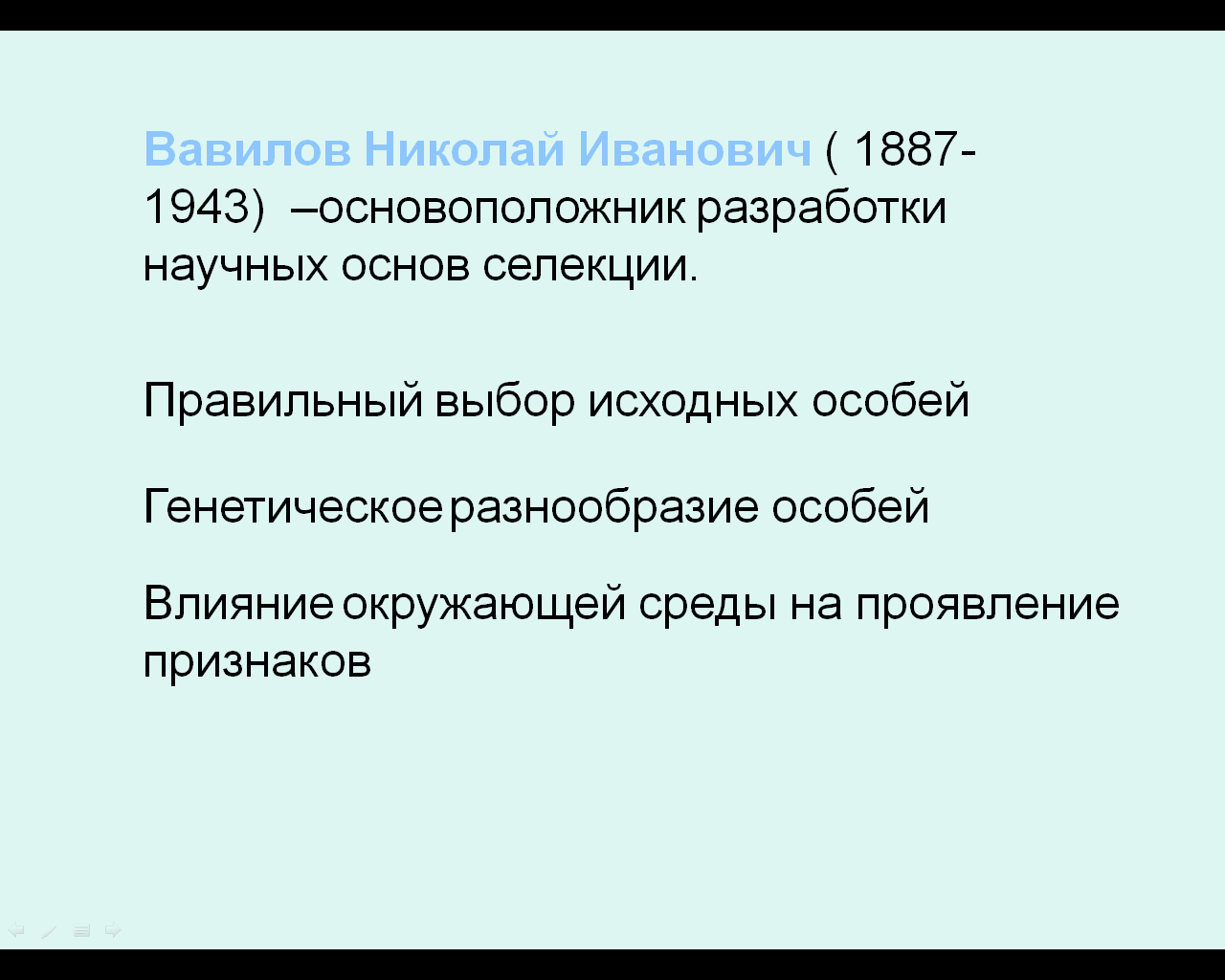 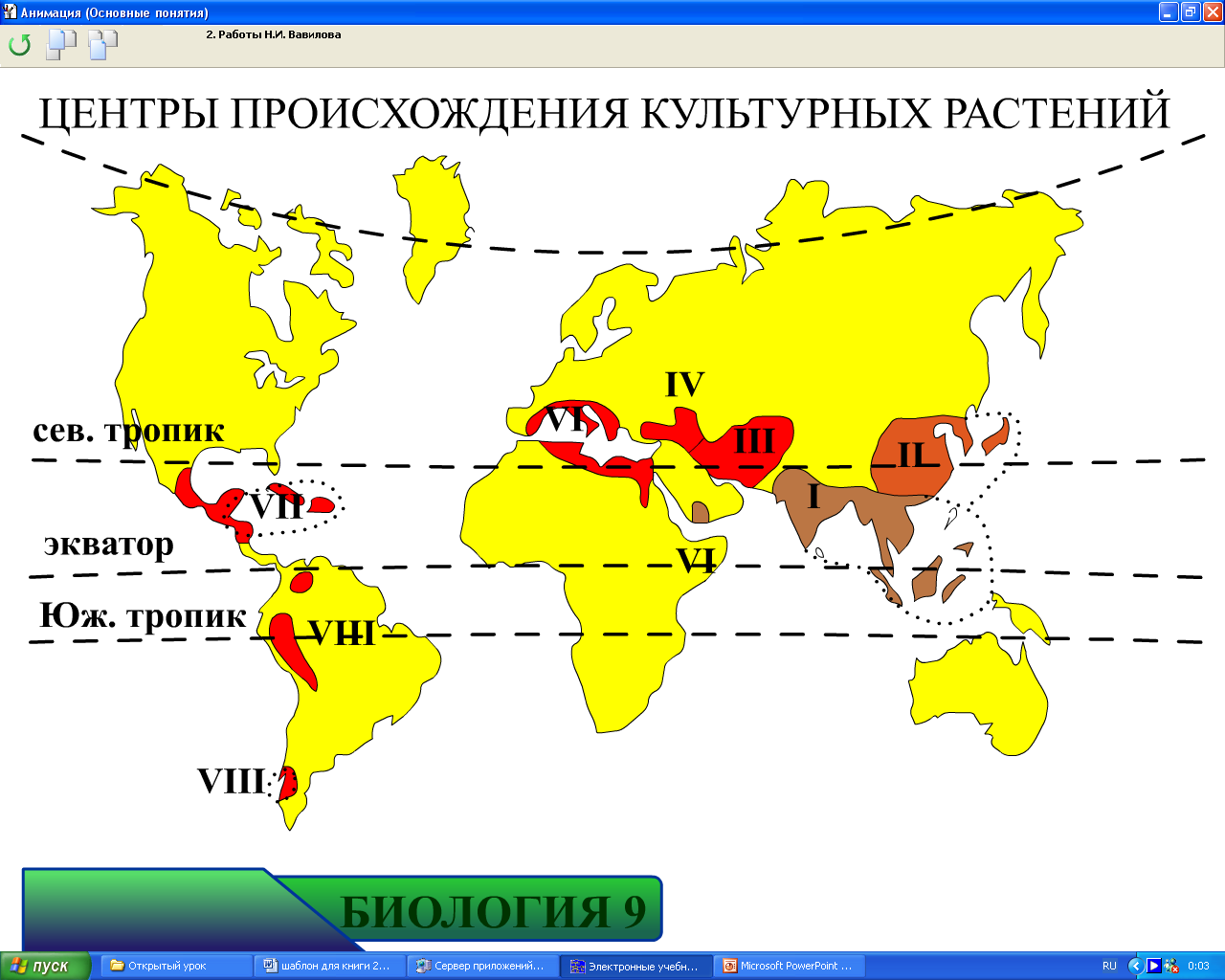 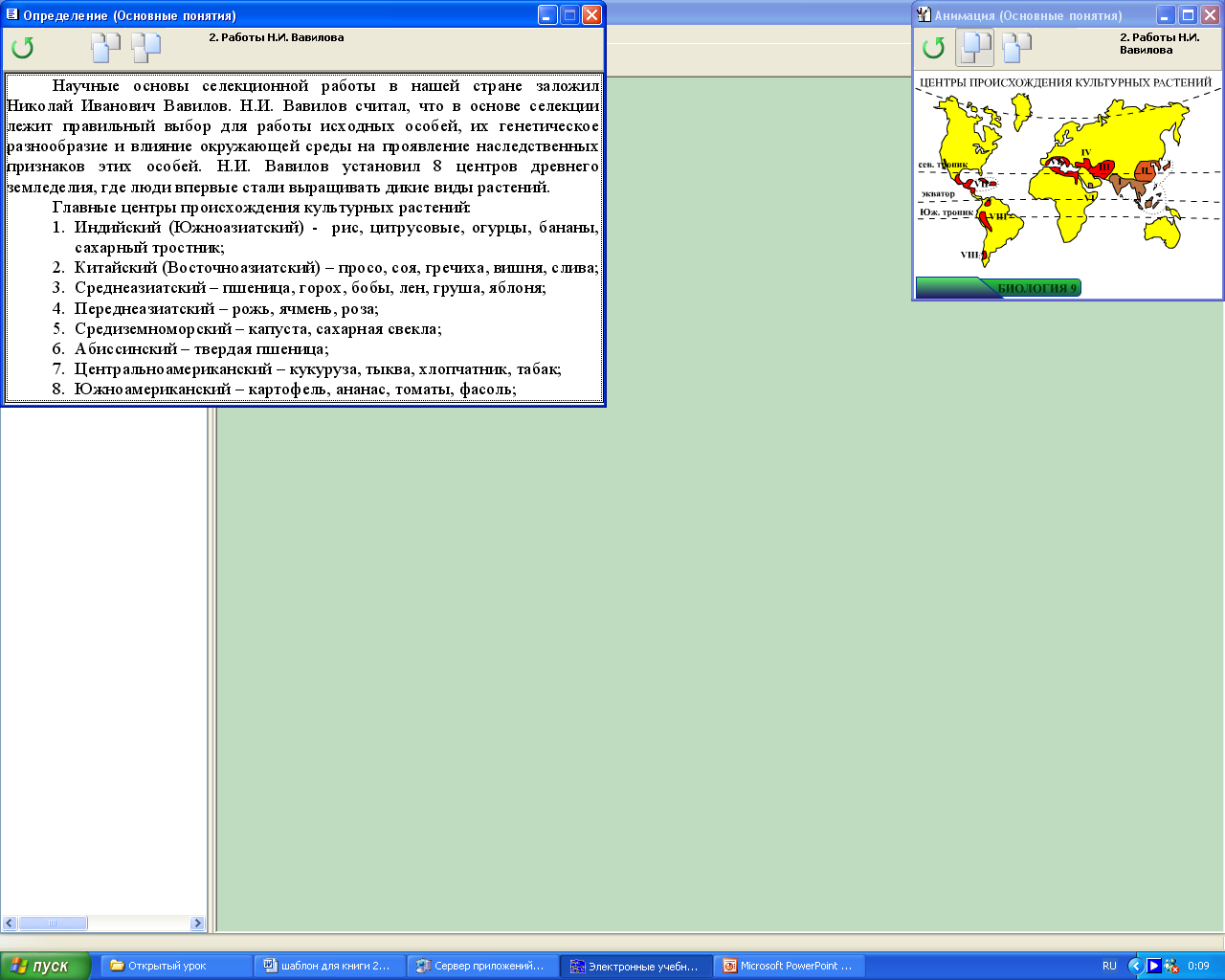 Этап 4.Закрепление знаний (коррекция, контроль)  Самостоятельная работа учащихся в ходе выполнения лабораторной работы 4.1 «использование генетических методов в основе селекции». (Лабораторный практикум 6-11).Ученики заполняют лист организации самостоятельной работы «Использование генетических основ селекции» Цель работы: Уяснить основные методы селекции растений, получить представление об их применении.В ходе работы учащиеся имеют возможность,  в индивидуальном режиме, познакомиться с селекцией растений на конкретном примере и проверить качество закрепления знаний.ТренажерЛаборатория генетика1. Генетическое разнообразие растений выше у ……………………………………2. Сравнительная таблица дикорастущего и сортового ячменя.3. Раньше в истории селекции стал применяться метод ……………………………4. «Селекция» в переводе с латинского ………………………………………….5. Различные формы льна проявляют различные свойства:	Лен – долгунец……………………………….	Лен – кудряш…………………………………	Лен – «межеумок» …………………………..6. Для самоопыляющихся растений применяют ………………………… отбор, для перекрестноопыляющихся - ………………………………… отбор.7. В случае индивидуального отбора сорт генетически …………….. и представляет собой …………………………………………….. При массовом отборе в основе сорта лежит…………………………………………………… 8. При скрещивании из материнского растения удаляют тычинки, чтобы …………………...............................................................................................................……………………………………………………………………………………………9. Гетерозис (гибридная сила) – явление при котором……………………………………………………………………………..  ……………………………………………………………………………………………………...10. Эффект гетерозиса бывает сильным только …………………………………………………………………………………………………………………………………………………………………………………………11. Объясните эффект гетерозиса  с точки зрения образования генотипов и фенотипов, используя решетку Пеннета. ( на примере гетерозисного гибрида кукурузы).Р.   		    ♀		   Х		      ♂     							Генотип 			        Условные обозначения: …..      А – ,          а – ,         В- ,          в - .12.  ………………………….. – получение мутагенных растений путем химических и радиационных воздействий с тем, чтобы расширить генетическое разнообразие исходного материала и обнаружить новые признаки.13. ……………………………  - увеличение количества хромосом, кратное основному хромосомному числу (n) приводящее к созданию форм, отличающихся более мощным развитием, крупными размерами и высокой урожайностью.14. ……………………………  - перенесение в клетки и включение в геном фрагментов чужеродной ДНК, что приводит к созданию материала с новыми, не  имевшимися прежде признаками – так называемых трансгенных растений.Итоговый контроль и результаты выполнения лабораторной работы.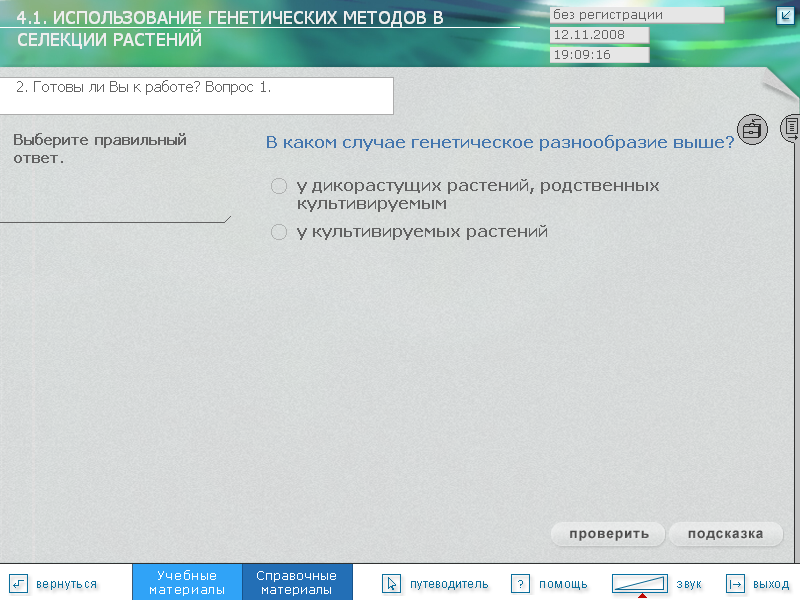 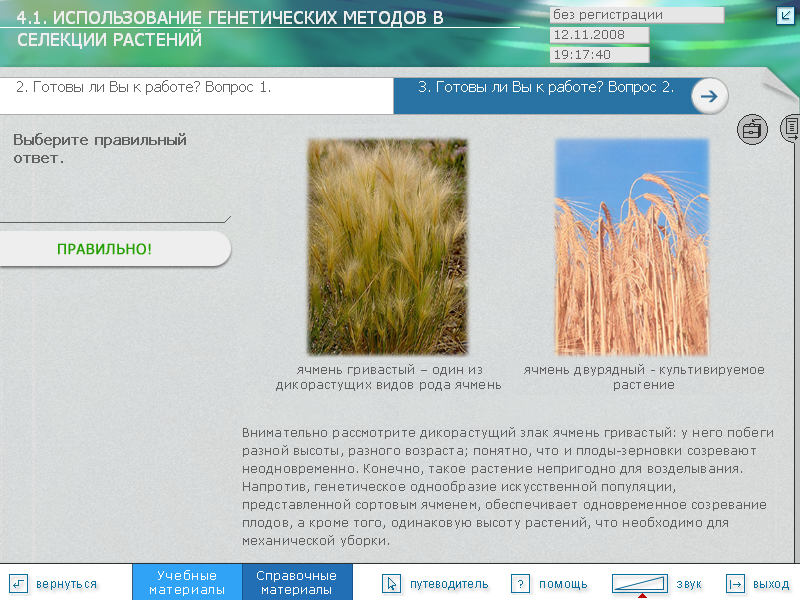 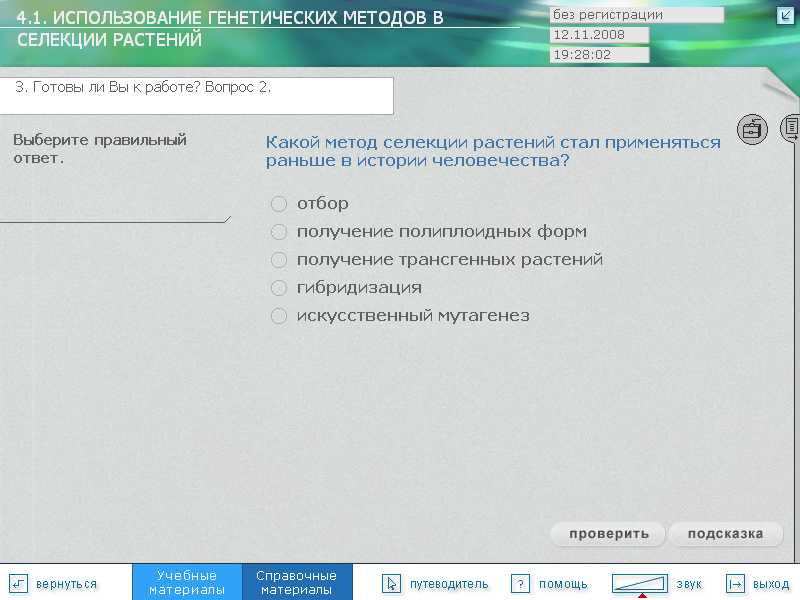 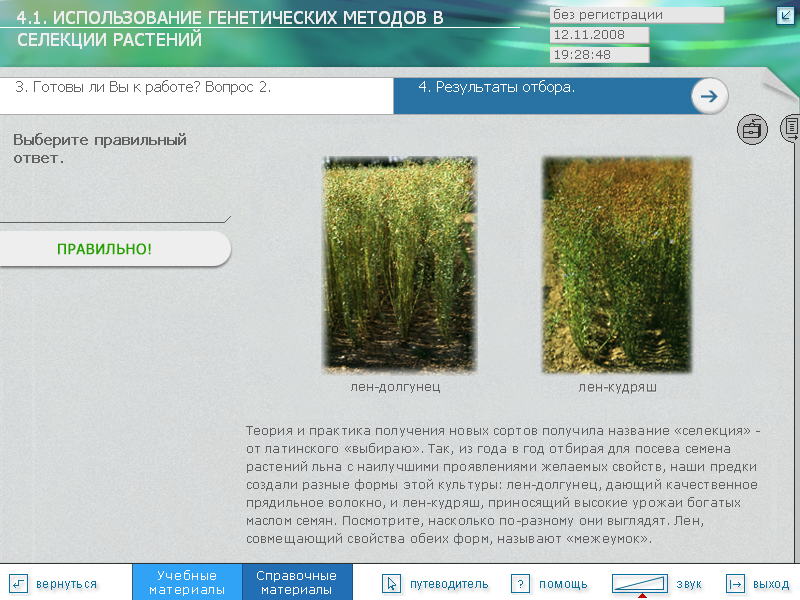 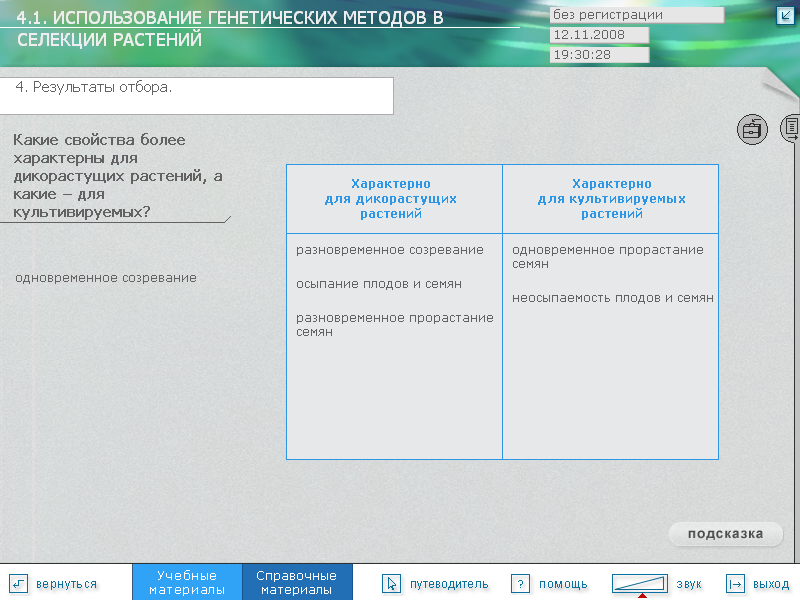 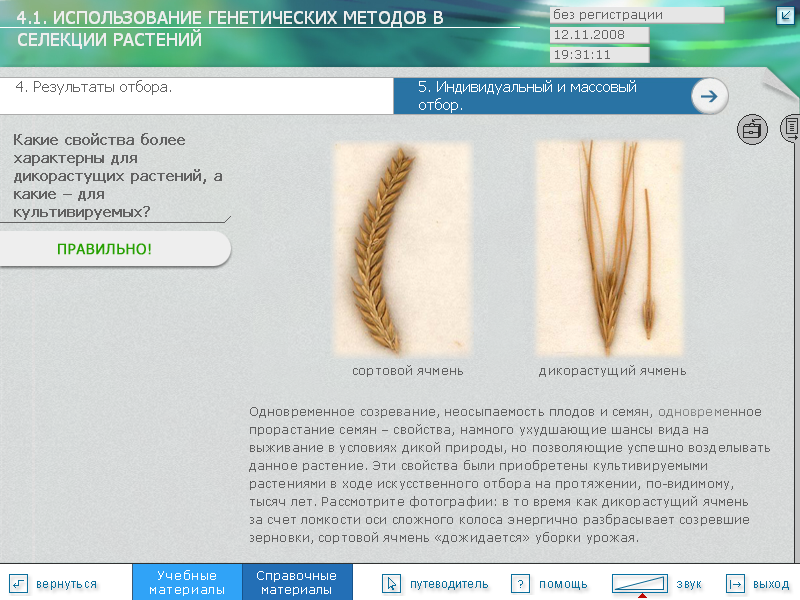 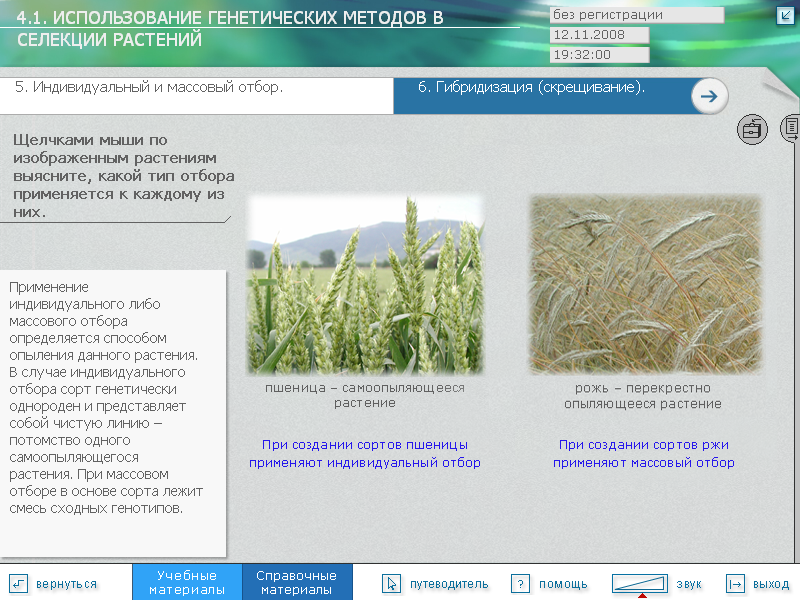 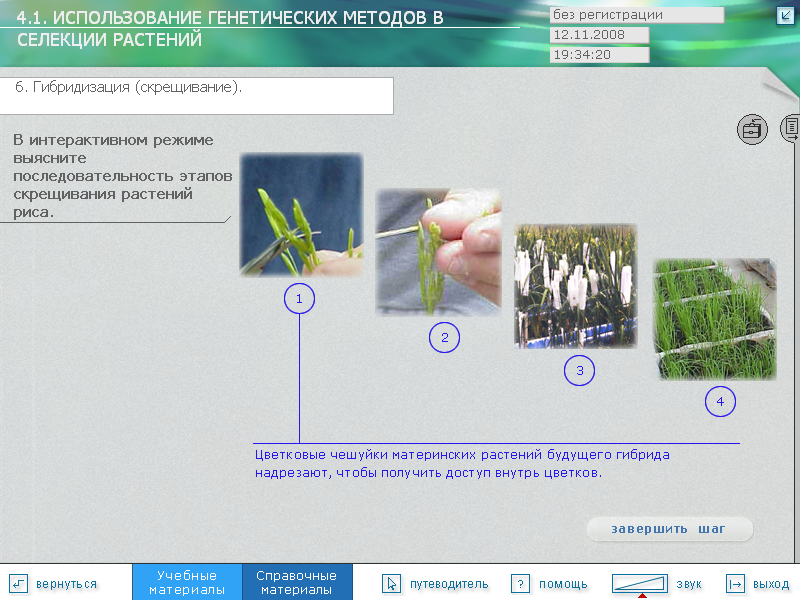 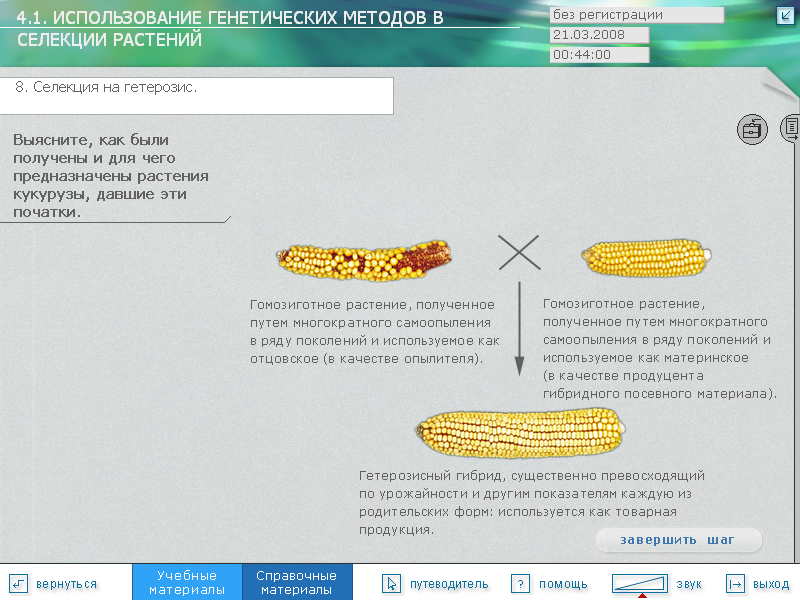 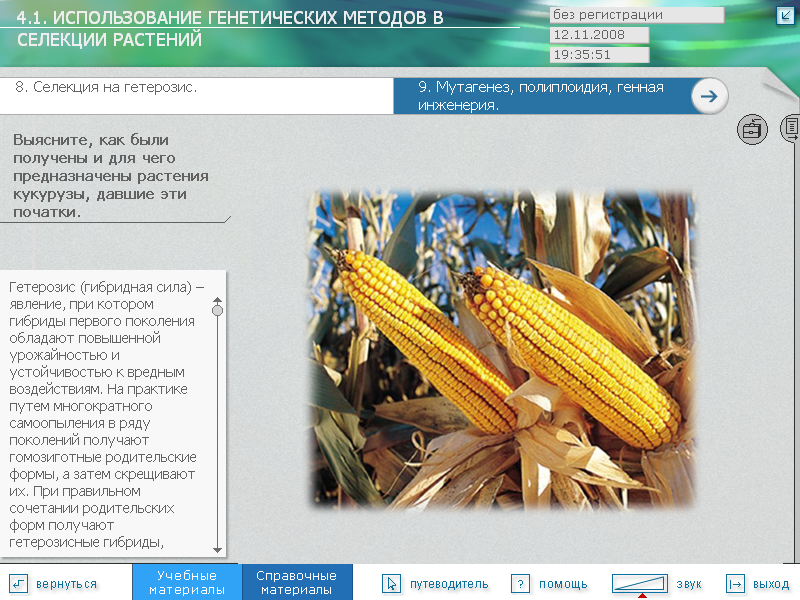 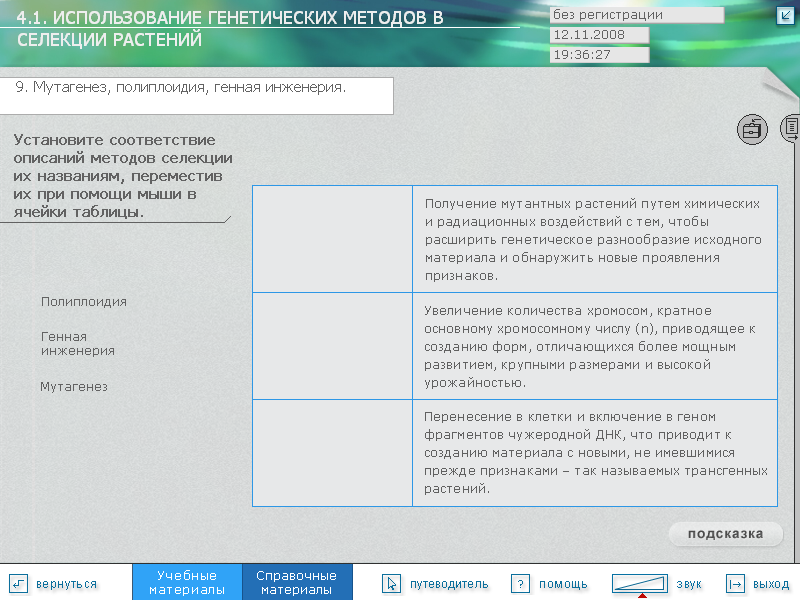 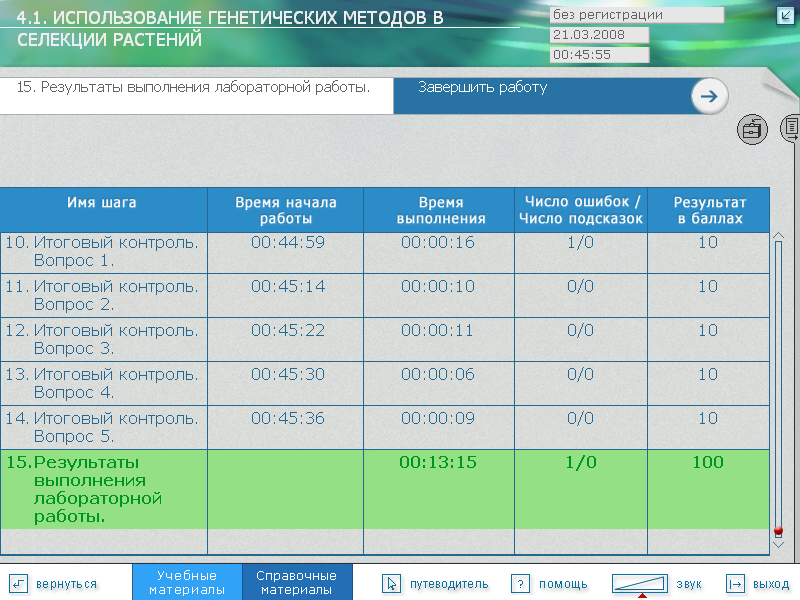 Этап 5.Подведение итогов урока. Дамашнее заданиеПодведение итогов урока в ходе фронтальной беседы.Домашнее задание:Изучить § 3.13 § 3.14,ответить на вопросы в конце параграфа, выполнить задание 11 по раздаточному материалу к лабораторной работе.